Краткая информация о проектеИРН и наименование проекта:ИРН АР09562514 «Разработка методических подходов к обеспечению            эколого-экономической эффективности инвестиций, привлекаемых на развитие Территориальных природно-рекреационных систем»Сроки реализации:12.05.2021-31.12.2021Актуальность:Использование и сохранение потенциала территориальных природно-рекреационных систем требует значительных вложений на развитие их компонентов таких как уникальная природная среда, рекреационный бизнес и территориальная  коммунальная инфраструктура. Ограниченность инвестиционных ресурсов и необходимость сохранения уникальной природной среды территориальных природно-рекреационных систем (ТПРС) требуют обеспечения эколого-экономической эффективности инвестиций, привлекаемых на их развитие. В этой связи необходимо разрабатывать разные подходы к обеспечению эффективности инвестиций, привлекаемых на развитие ТПРС, в первую очередь на этапе их оценки и определения объектов. Цель:Разработать научные методические подходы к обеспечению эколого-экономической эффективности инвестиций, привлекаемых на развитие ТПРС на основе комплексного аудита и использования адаптированной методики оценки инвестиционных проектовОжидаемые и достигнутые результаты:1)определены проблемы инвестирования на развитие ТПРС в Казахстане и определены пути их решения на основе мониторинга их состояния и социологического опроса заинтересованных групп,2) обосновано использование комплексного аудита в качестве инструмента определения объектов инвестирования,3)разработана адаптированная методика оценки инвестиций применительно для развития ТПРСРезультаты исследования реализованы в следующих формах:– 1 (одной) статьи, принятой в печать в рецензируемом научном издании, имеющем процентиль по CiteScore в базе Scopus не менее 25 (двадцати пяти). "Adapted methodology for assessing the environmental and economic efficiency of investments in territorial natural and recreational systems", Academy of Strategic Management Journal,Том19,6,(2021); – 2 (двух) статей, принятых в печать в рекомендованных КОКСОН изданиях: «Assessment of the attractiveness and problems of the Territorial Natural Recreational Systems of North-East Kazakhstan by the population», Вестник КарГУ, серия «Экономика», 4(104), (2021);  «Роль экологического аудита в развитии природных рекреационных систем Республики Казахстан». Экономическая серия Вестника ЕНУ имени Л. Н.Гумилева, 1, (2022); – Зарегистрировано свидетельство о внесении сведений в государственный реестр прав на объекты, охраняемые авторским правом «Адаптированная методика оценки эффективности инвестиций на сохранение и развитие территориальных природно – рекреационных систем», №21219 от 28.10.2021г. https://tou.edu.kz/armp/uploads/portfolio/pub4/pub4_1352.pdfСостав научно-исследовательской группыСостав научно-исследовательской группы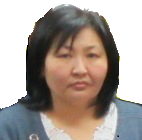 Алтайбаева Жанат КалеловнаНаучный руководитель проектаДата рождения: 14.11.1968кандидат экономических наукОсновное место работы: НАО «Торайгыров университет»Область научных интересов: социальные и экономические проблемы развития систем, управление затратами и оценка эффективности, экономика АПК.Researcher ID *Scopus Author ID: 57202926247https://orcid.org/0000-0003-3058-6965«Assessment of the main economic indicators of Tourism Development in Kazakhstan», Journal of Environmental Management and Tourism, jemt.11.4(44).17, 925-936(2020) E-ISSN:2068-7729, https://doi.org/10.14505   «Методический аспект оценки общего эколого–экономического эффекта хозяйствования на особо охраняемых природных территориях», Экономическая серия Вестника ЕНУ имени Л. Н. Гумилева,4,36-47(2020), ISSN: 2079-620Х, eISSN: 2617-5193, https://doi.org/10.32523/2079-620X-2020-4-36-47 «Аөк субъектілерін ғылыми ақпараттық сүйемелдеудің мал шаруашылығы тиімділігіне әсері», Теоретический и научно-практический журнал. Проблемы агрорынка, 1, 74-82 (2021). DOI: 10.46666/2021-1.2708-9991.09.«Қазақстандағы корпоративті әлеуметтік жауапкешіліктің дамуы», Central Asian Economic Review АО «Университет Нархоз», 2, 80-92 (2021), https://doi.org/10.52821/2224-5561-2021-2-80-92 «Оценка социально-экономического положения и уровня жизни населения Казахстана, Вестник Казахского университет экономики, финансов и международной торговли», 1, 31-39 (2020).  http://vestnik.kuef.kz/web/uploads/file-.pdf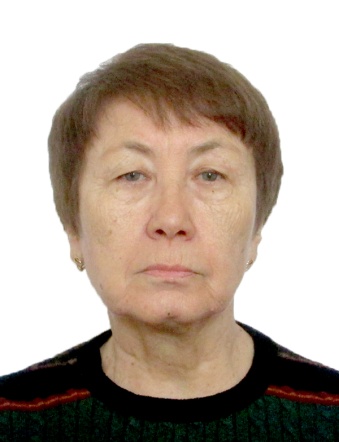 Шеломенцева Валентина ПавловнаНаучный сотрудник проекта Дата рождения: 23.02.1945Доктор социологических наук, профессор экономикиОсновное место работы: НАО «Торайгыров университет»Область научных интересов: социальные и экономические проблемы развития регионов и страны, социологические исследованияResearcher ID *Scopus Author ID:  55763835300http://orcid.org/0000-0003-4451-0865Standards And Quality Of Living Of The Population Is An Indicator Of Socioeconomic Development Of The Region // Academy of Strategic Management Journal. United States, 2021. 20(1), pp. 1-7. https://www.abacademies.org/journals/month-february-year-2021-vol-20-issue-1-journal-ASMJ-past-issue.htmlEconomic and Sociological Aspects of the Development of Gender Relations in Kazakhstan // Revista Espacios. Vol. 39 (Number 28) Year 2018 • Page 24. https://www.scopus.com/record/display.uri?eid=2-s2.0-85057527427&origin=inward&txGid=Методические подходы к определению системы  показателей мониторинга социально-экономического развития региона // Вестник ЕНУ, серия экономическая, 2021, № 1. С. 128 -139.  DOI: https://doi.org/10.32523/2079-620X-2021-1-128-139Аөк субъектілерін ғылыми ақпараттық сүйемелдеудің мал шаруашылығы тиімділігіне әсері, Теоретический и научно-практический журнал, Проблемы агрорынка, 1, 74-82 (2021). ISSN-L 2708-9991, ISSN 1817-728Х DOI: 10.46666/2021-1.2708-9991.09Оценка социально-экономического положения и уровня жизни населения Казахстана, Вестник Казахского университет экономики, финансов и международной торговли, 1, 31-39 (2020). https://doi.org/10.52821/2224-5561-2021-2-80-92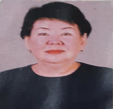 Хамзина Шолпан ШапиевнаНаучный сотрудник проектаДата рождения: 01.04.1964кандидат педагогических наук, профессорОсновное место работы: НАО «Павлоларский государственный педагогический университет»Область научных интересов: экологическое образование, зеленая экономикаResearcher ID *Scopus Author ID: 57191110338https://orcid.org/0000-0002-2931-026X«Assessment of the main economic indicators of Tourism Development in Kazakhstan», Journal of Environmental Management and Tourism, jemt.11.4(44).17, 925-936(2020) E-ISSN:2068-7729, https://doi.org/10.14505   «Методический аспект оценки общего эколого–экономического эффекта хозяйствования на особо охраняемых природных территориях», Экономическая серия Вестника ЕНУ имени Л. Н. Гумилева,4,36-47(2020), ISSN: 2079-620Х, eISSN: 2617-5193, https://doi.org/10.32523/2079-620X-2020-4-36-47 «Қазақстандағы корпоративті әлеуметтік жауапкешіліктің дамуы», Central Asian Economic Review АО «Университет Нархоз», 2, 80-92 (2021), https://doi.org/10.52821/2224-5561-2021-2-80-92Научно-методическое обеспечение экологического образования в высших учебных заведениях, Международный научно-популярный журнал «Наука и жизнь Казахстана», КазНУ им. Аль-Фараби,6(50), 269-275 (2017). https://enu.kz/downloads/iyun/5-120-2017-2-chast.pdfСовершенствование системы ливневой канализации в городе Павлодар, Вестник Павлодарского Государственного Университета. Серия энергетическая, 2, 477-483 (2020). http://vestnik-energy.tou.edu.kz/storage/journals/80.pdf